COLÉGIO DA COOPERATIVA EDUCACIONAL DE CAETITÉ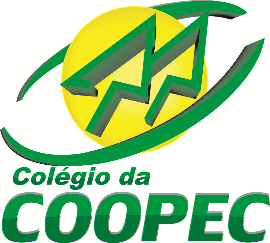 Parecer CEE - BA 25/2015Resolução CEE - BA 09/2015Publicado no D.O. de 20/02/2015Entidade Mantenedora – COOPEC1ª SÉRIE DO ENSINO MÉDIO- 2016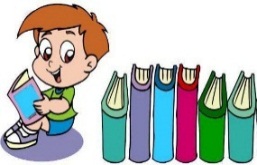 LIVROS PARADIDÁTICOSLÍNGUA PORTUGUESAO pagador de promessas – Dias Gomes (Ediouro)O santo e a porca - Ariano Suassuna (Editora José Olympio)Auto da barca do inferno – Gil Vicente (FTD)Auto da compadecida – Ariano Suassuna (Agir)Cartas Chilenas – Tomás Antonio Gonzaga (Ática)Antes do baile verde – Lygia Fagundes Telles (Cia das Letras)Poemas selecionados - Gregório de Matos. (FTD). (Esse material será disponibilizado durante o ano letivo).Marília de Dirceu. Tomás Antônio Gonzaga. (Ática). (Esse material será disponibilizado durante o ano letivo).OBSERVAÇÃO: Demais obras serão solicitadas ao longo do ano letivo, mediante atualização da lista de leitura obrigatória, disponibilizada pelo PAS / PAES.01 (um) Mini Aurélio. O dicionário da Língua Portuguesa. Editora Positivo.01 (um) Minidicionário da Língua Inglesa.01 (uma) Gramática. Aprender e Praticar Gramática – Vol. Único. Mauro Ferreira. Atualizada. Edição 2015. Editora FTD.(A gramática será utilizada em todo Ensino Médio.)FILOSOFIAO Mundo de Sofia – Autor: Jostein Gaarden – Editora Cia Das Letras, 4ª Ed. 1995.LIVROS DIDÁTICOSHISTÓRIAHistória Sociedade & Cidadania, Volume Único - Alfredo Boulos Júnior. 1ª. Ed. São Paulo. FTD, 2013. Ensino Médio (O livro didático será utilizado da 1ª à 3ª Série do Ensino Médio).INGLÊS ON STAGE – Autor: Amadeu Marques. 2ª Edição, São Paulo – 2014. Editora Ática. Volume 1. Ensino Médio.(Acompanha CD de Áudio).QUÍMICA          Projeto Múltiplo - Autora Marta Reis. 1ª. Ed. São Paulo 2014.  Editora Scipione. 1ª Série.   (Acompanha Caderno de Estudo). MATEMÁTICAProjeto Múltiplo – Autor: Luiz Roberto Dante. 1ª Ed. São Paulo 2014.  Editora Ática. 1ª Série. (Acompanha Caderno de Estudo). BIOLOGIAProjeto Múltiplo – Autores: Sérgio Linhares e Fernando Gewandsznajder. 1ª Ed. São Paulo 2014.  Editora Ática.(Acompanha Caderno de Estudo). FÍSICA Projeto Múltiplo – Autores: Wilson Carron, José Roberto Piqueira e Osvaldo Guimarães. 1ª Edição. São Paulo, 2014. Editora Ática. 1ª Série.(Acompanha Caderno de Estudo). FILOSOFIAFundamentos da filosofia: História e Grandes Temas. Volume Único. Autor: Gilberto Cotrim. 17ª Edição. São Paulo.  Editora Saraiva. (O livro didático será utilizado na 1ª e 2ª Séries do Ensino Médio).SOCIOLOGIADez lições de Sociologia para um Brasil cidadão. Volume Único. Autores: Gilbert Dimenstein, Marta M. Assumpção Rodrigues e Álvaro Cesar Giansanti. 2ª Ed. São Paulo. Editora FTD. (O livro didático será utilizado na 1ª e 2ª Séries do Ensino Médio).GEOGRAFIA Projeto Múltiplo – Autores: João Carlos Moreira e Eustáquio de Sene. 1ª. Ed. – São Paulo 2014. Editora Scipione. Volume Único.(Acompanha Caderno de Estudo).(O livro didático será utilizado da 1ª à 3ª Série do Ensino Médio).LÍNGUA PORTUGUESAProjeto Múltiplo – Literatura. José de Nicola.  Ensino Médio. 1ª Ed. São Paulo. 2014. Editora Scipione. Volume Único.(Acompanha Caderno de Estudo).Projeto Múltiplo – Gramática e Texto. Volume Único. José de Nicola. Ensino Médio. 1ª Ed. São Paulo. 2014. Editora Scipione.(Acompanha Caderno de Estudo). (O livro didático será utilizado da 1ª à 3ª Séries do Ensino Médio).OUTROS MATERIAIS 01 (um) caderno de matérias para 15 disciplinas no Ensino Médio. 01  (uma) caixa de lápis de cor;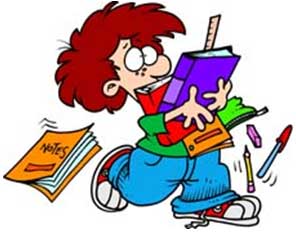 01  (um) caderno de desenho grande;01  (uma) régua;01  (um) compasso;01  (um) transferidor;01  (um) par de esquadros.__________________________________________________________________________________________Há mais de vinte anos acreditando na educação!CNPJ - 42.011.163/0001-10 – Rua Bárbara Ivo, 380. Bairro Santa Rita. CEP 46.400-000 - Caetité / BATel.(s).: (77) 3454-1424 (Fax) / (77) 3454-2797 / (77) 9 9971-9376 (Vivo) / (77) 9 9191-0942 (Tim) / (77) 9 8161-4409 (Claro) / (77) 9 8872-9669 (Oi)E-mail: coopecaetite@yahoo.com.br / Site: www.coopeccaetite.com.br__________________________________________________________________________________________